(*) Fase: Indica la fase del proyecto que se está desarrollando/valorando; AP: Actividad de proyecto; AA: Actividad de aprendizaje”CONTROL DEL DOCUMENTOCONTROL DE CAMBIOS INFORMACIÓN GENERALINFORMACIÓN GENERALFECHA DE APLICACIÓN:DURACIÓN DE EVALUACIÓN: 2 HorasCÓDIGO PARA IDENTIFICACIÓN DEL INSTRUMENTO: Fase: Ejecución Actividad de Proyecto: (AP5) Aplicar criterios de reconocimiento y medición en los hechos económicos de acuerdo con normativa y políticas contables.Actividad de Aprendizaje: (AA9) Aplicar matemática financiera y criterios de medición en los hechos económicos de acuerdo con la normativa.CÓDIGO PARA IDENTIFICACIÓN DEL INSTRUMENTO: Fase: Ejecución Actividad de Proyecto: (AP5) Aplicar criterios de reconocimiento y medición en los hechos económicos de acuerdo con normativa y políticas contables.Actividad de Aprendizaje: (AA9) Aplicar matemática financiera y criterios de medición en los hechos económicos de acuerdo con la normativa.NOMBRE Y CÓDIGO DEL PROGRAMA DE FORMACIÓN:  TÉCNICO EN CONTABILIZACIÓN DE OPERACIONES COMERCIALES Y FINANCIERAS – 133146 V3NOMBRE Y CÓDIGO DEL PROGRAMA DE FORMACIÓN:  TÉCNICO EN CONTABILIZACIÓN DE OPERACIONES COMERCIALES Y FINANCIERAS – 133146 V3No. DE FICHA: No. DE FICHA: CRITERIOS DE EVALUACIÓN ASOCIADOS:Identifica las funciones financieras, según normas internacionales de contabilidad.Emplea herramientas financieras, de acuerdo con las necesidades de la organización.CRITERIOS DE EVALUACIÓN ASOCIADOS:Identifica las funciones financieras, según normas internacionales de contabilidad.Emplea herramientas financieras, de acuerdo con las necesidades de la organización.NOMBRE DEL INSTRUCTOR- TUTOR:  NOMBRE DEL INSTRUCTOR- TUTOR:  NOMBRE DEL APRENDIZ: NOMBRE DEL APRENDIZ: LISTA DE VERIFICACIÓN PARA VALORAR EL    Desempeño                    Producto           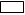 Estimado AprendizLe invito tener en cuenta la información suministrada en este Instrumento de evaluación, el cual ha sido preparado por su instructor para observar, verificar y /o valorar: el proceso de identificación y aplicación de elementos financieros en el proceso de reconocimiento y medición de los hechos económicos de la unidad didáctica creada.Tenga presente las recomendaciones dadas por su instructor Esta actividad evaluativa hace parte de su proceso de formación y permite identificar su grado de aprehensión frente a los procesos y/o procedimientos asociados a su programa de formación. LISTA DE VERIFICACIÓN PARA VALORAR EL    Desempeño                    Producto           Estimado AprendizLe invito tener en cuenta la información suministrada en este Instrumento de evaluación, el cual ha sido preparado por su instructor para observar, verificar y /o valorar: el proceso de identificación y aplicación de elementos financieros en el proceso de reconocimiento y medición de los hechos económicos de la unidad didáctica creada.Tenga presente las recomendaciones dadas por su instructor Esta actividad evaluativa hace parte de su proceso de formación y permite identificar su grado de aprehensión frente a los procesos y/o procedimientos asociados a su programa de formación. LISTA DE VERIFICACIÓN PARA VALORAR EL    Desempeño                    Producto           Estimado AprendizLe invito tener en cuenta la información suministrada en este Instrumento de evaluación, el cual ha sido preparado por su instructor para observar, verificar y /o valorar: el proceso de identificación y aplicación de elementos financieros en el proceso de reconocimiento y medición de los hechos económicos de la unidad didáctica creada.Tenga presente las recomendaciones dadas por su instructor Esta actividad evaluativa hace parte de su proceso de formación y permite identificar su grado de aprehensión frente a los procesos y/o procedimientos asociados a su programa de formación. LISTA DE VERIFICACIÓN PARA VALORAR EL    Desempeño                    Producto           Estimado AprendizLe invito tener en cuenta la información suministrada en este Instrumento de evaluación, el cual ha sido preparado por su instructor para observar, verificar y /o valorar: el proceso de identificación y aplicación de elementos financieros en el proceso de reconocimiento y medición de los hechos económicos de la unidad didáctica creada.Tenga presente las recomendaciones dadas por su instructor Esta actividad evaluativa hace parte de su proceso de formación y permite identificar su grado de aprehensión frente a los procesos y/o procedimientos asociados a su programa de formación. LISTA DE VERIFICACIÓN PARA VALORAR EL    Desempeño                    Producto           Estimado AprendizLe invito tener en cuenta la información suministrada en este Instrumento de evaluación, el cual ha sido preparado por su instructor para observar, verificar y /o valorar: el proceso de identificación y aplicación de elementos financieros en el proceso de reconocimiento y medición de los hechos económicos de la unidad didáctica creada.Tenga presente las recomendaciones dadas por su instructor Esta actividad evaluativa hace parte de su proceso de formación y permite identificar su grado de aprehensión frente a los procesos y/o procedimientos asociados a su programa de formación. LISTA DE VERIFICACIÓN PARA VALORAR EL    Desempeño                    Producto           Estimado AprendizLe invito tener en cuenta la información suministrada en este Instrumento de evaluación, el cual ha sido preparado por su instructor para observar, verificar y /o valorar: el proceso de identificación y aplicación de elementos financieros en el proceso de reconocimiento y medición de los hechos económicos de la unidad didáctica creada.Tenga presente las recomendaciones dadas por su instructor Esta actividad evaluativa hace parte de su proceso de formación y permite identificar su grado de aprehensión frente a los procesos y/o procedimientos asociados a su programa de formación. ÍtemIndicadores y/o variables Indicadores y/o variables CUMPLECUMPLEOBSERVACIONESÍtemIndicadores y/o variables Indicadores y/o variables SINOOBSERVACIONESEn el proceso de aprendizaje se observa que:En el proceso de aprendizaje se observa que:En el proceso de aprendizaje se observa que:11Tiene habilidades de liderazgo y trabajo en grupo para desarrollar las actividades propuestas22Presenta disposición al aprendizaje entregado por el proyecto formativo33Presenta disposición al desarrollo de las actividades propuestas en la guía.44Se desenvuelve de forma acertada en los grupos de trabajo propuestos.En el desarrollo del proceso formativo se evidencia que:En el desarrollo del proceso formativo se evidencia que:En el desarrollo del proceso formativo se evidencia que:5Identifica los elementos matemáticos y financieros en el proceso de reconocimiento y medición de los hechos económicos.Identifica los elementos matemáticos y financieros en el proceso de reconocimiento y medición de los hechos económicos.6Reconoce la importancia de la matemática financiera en el proceso de reconocimiento y medición de los hechos económicos.Reconoce la importancia de la matemática financiera en el proceso de reconocimiento y medición de los hechos económicos.7Utiliza de forma correcta fórmulas de matemáticas financieras para el reconocimiento y medición de hechos económicos.Utiliza de forma correcta fórmulas de matemáticas financieras para el reconocimiento y medición de hechos económicos.8Calcula de forma correcta tablas de amortización, valores presentes y equivalencia de tasas. Calcula de forma correcta tablas de amortización, valores presentes y equivalencia de tasas. 9Identifica los procesos lógicos para el uso de fórmulas y conceptos de las matemáticas financieras.Identifica los procesos lógicos para el uso de fórmulas y conceptos de las matemáticas financieras.10Diferencia los tipos de tasas, periodicidades y su impacto en el proceso de reconocimiento y medición de hechos económicos.Diferencia los tipos de tasas, periodicidades y su impacto en el proceso de reconocimiento y medición de hechos económicos.EVALUACIÓNEVALUACIÓNEVALUACIÓNOBSERVACIONES:RECOMENDACIONES:JUICIO DE VALOR:APROBADO                           DEFICIENTE APROBADO                           DEFICIENTE FIRMA DEL INSTRUCTORFIRMA DEL INSTRUCTORFIRMA DEL APRENDIZNombreCargoDependenciaFechaAutor (es)EDWARD FABIÁN ESCOVARCAROL HEGLETH GÓMEZ RUTH CONSTANZA JIMÉNEZINSTRUCTORINSTRUCTORAINSTRUCTORASENA - CSF – ARTICULACIÓNSENA - CSF – ARTICULACIÓNSENA - CSF – ARTICULACIÓN 01/12/201701/12/201701/12/2017RevisiónSONIA LILIANA TEJEDORYULI AVIVLA VARGASMIGUEL MARULANDA FRANKILL SALAZARJAIRO PEREZINSTRUCTORAINSTRUCTORA INSTRUCTORINSTRUCTOR INSTRUCTORSENA - CSF – Contabilidad y FinanzasSENA - CSF – Contabilidad y Finanzas SENA - CCyS - Contabilidad SENA - CDASENA - CSF – Contabilidad y Finanzas6 y 7 de diciembre de 2017AprobaciónNombreCargoDependenciaFechaRazón del CambioAutor (es)Revisión Aprobación